Publicado en  el 29/08/2016 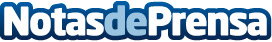 Sótano y decoración ya son compatiblesConvertir el sótano en un espacio bien decorado y acogedor es posible... ¡Échale un ojo a estos consejos!
Consejos para decorar el sótanoDatos de contacto:Nota de prensa publicada en: https://www.notasdeprensa.es/sotano-y-decoracion-ya-son-compatibles_1 Categorias: Interiorismo http://www.notasdeprensa.es